X  JUBILEUSZOWY PLENER MALARSKIWARZNO – GMINA  SZEMUDMoje  odczucia………..Miał nastrój  cokolwiek  liryczny….. Stojąc  na  schodach – oparta o  poręcz  zobaczyłam  rzędy  sztalug , przypominających ławki  na  maturze. Tworzyły  nieoczekiwany  obraz  znieruchomiały  w  jesiennym  deszczu. Za  oknami pięknej  sali , natura,  ubrała  się  w  swoje  najpiękniejsze  stroje. Powitano  uczestników pleneru  oraz  przybyłych  gości kawą  i  ciastkiem.Po  oficjalnej  części artyści  nie marnowali  czasu.Poszły w  ruch pędzle, szpachelki i szpachle, media malarskie, szmatki, palce i inne nie wymienione. Białe  płótna zawisły Na sztalugach  jak żagle. Zawrzało  niczym   w  ulu. Witaj  piękny  widoku!Patrzyłam  na  to  wszystko  oczarowana.Artyści  próbowali  załatwić  coś  od  początku  dokońca i  nie  był  to  dla  nich  nadludzki  wysiłek.Odruchowo podążaliśmy  za  głosem wykładowców. Ten  i  ów  doradzał, pocieszał, nikt  nie  wstydził  się   słuchać  bardziej  doświadczonych  malarzy.Lekki  wiatr  za  oknami, wirował  liśćmi jak  chciał, było  chłodno.ALE  NIE  W  TRAKCIE  UROCZYSTEJ  KOLACJI INTEGRACYJNEJ, podczasktórej  temperatura  znacznie  wzrosła.Oprócz  dania  głównego „  Main Courses „ i  „ Deserts „wysłuchaliśmy wspaniałego, żywiołowego   koncertu operetkowego w  wykonaniu Pani  Aleksandry  Perz  i Juana Felipe Alvarado, który to  koncert  brzmiał  jak   Wielka  Filharmonia. I oto usłyszeliśmy śpiew  z  pasją.Marzyłam ,  aby  trwał  i  trwał. Z muzyką  podróżowaliśmy  po  świecie. Boże! jakież  to  było  przeżycie. Oczy  pełne  łez szczęścia  i  wdzięczności  za  ten  czas.DziękujęHalina  Barbara  Szymańska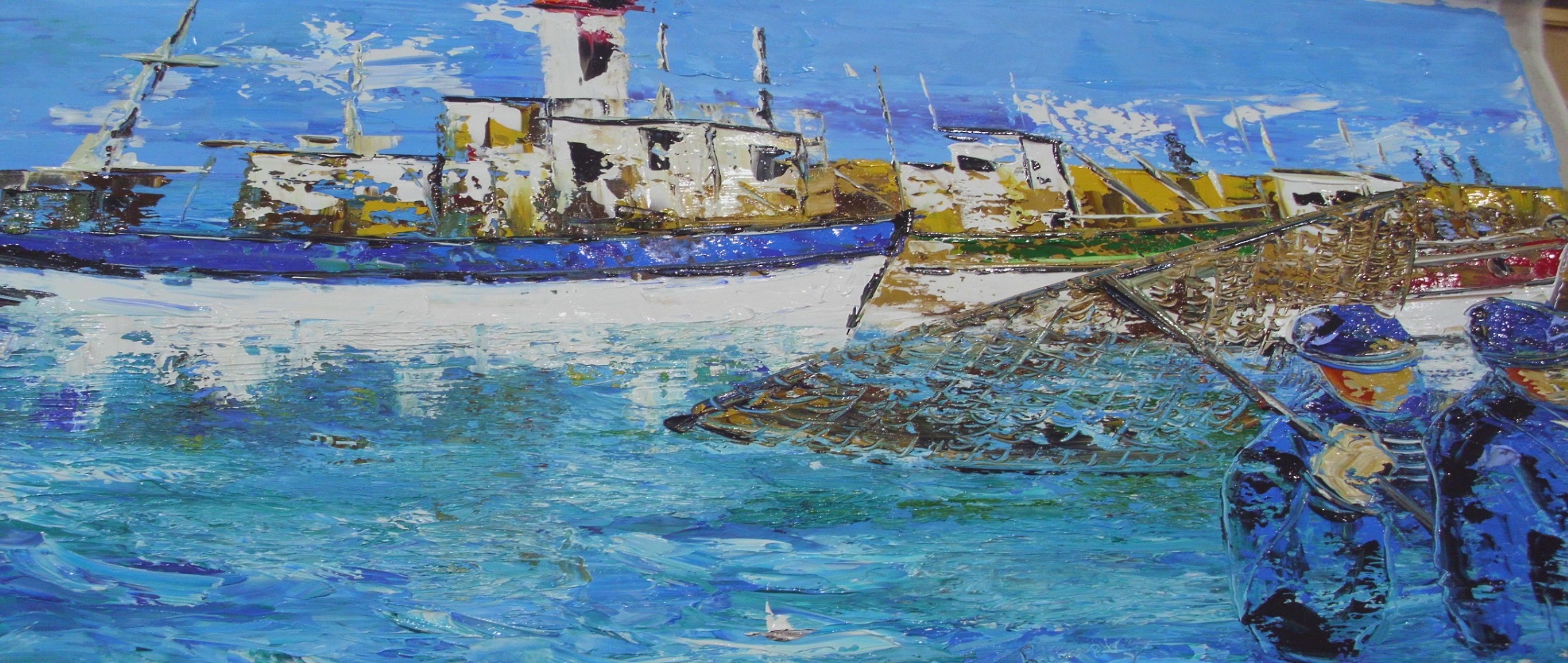 